Прокуратура Раздольненского района информирует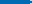 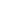 Фундамент современной российской прокуратуры закладывался Петром I, который учредил прокуратуру в России 12 января 1722 года.Первым Генерал-прокурором Сената император назначил графа Павла Ивановича Ягужинского. Представляя сенаторам Генерал-прокурора, Петр I сказал: «Вот око мое, коим я буду все видеть».С 1802 года институт прокуратуры стал составной частью вновь образованного Министерства юстиции, а Министр юстиции по должности стал Генерал-прокурором.В ноябре 1917 года высшим органом власти в стране - Советом Народных Комиссаров - был принят Декрет о суде № 1, согласно которому упразднялись существовавшие до революции суды, институты судебных следователей, прокурорского надзора, а также присяжной и частной адвокатуры. Их функции взяли на себя вновь созданные народные суды, а также революционные трибуналы. Для производства предварительного следствия были образованы особые следственные комиссии.В мае 1922 года постановлением ВЦИК было принято первое «Положение о прокурорском надзоре», согласно которому в составе Народного комиссариата юстиции была учреждена Государственная Прокуратура.В ноябре 1923 года была образована Прокуратура Верховного суда Союза ССР, которой предоставили широкие полномочия - право законодательной инициативы и совещательного голоса в заседаниях высших органов власти страны, а также право приостанавливать решения и приговоры коллегий Верховного суда СССР.В июне 1933 года Постановлением ЦИК и СНК Союза ССР принято решение об учреждении прокуратуры Союза ССР.Утвержденное в декабре 1933 года «Положение о Прокуратуре Союза ССР» определило правовой статус Прокуратуры СССР как самостоятельного государственного органа. Прокуратура Верховного Суда СССР была упразднена. Прокурор Союза ССР назначался ЦИК СССР и был подотчетен ему, а также его Президиуму. Помимо этого, Прокурор Союза ССР был подотчетен и СНК СССР. Это обеспечивало независимость Прокурора Союза ССР от каких-либо государственных органов и должностных лиц.Проведение в жизнь «Положения о Прокуратуре Союза ССР» в существенной мере способствовало укреплению единства и строгой централизации органов прокурорского надзора. Конституция СССР, принятая в декабре 1936 г., впервые в истории конституционного законодательства вводит понятие высшего надзора за точным исполнением законов. Причем, эта прерогатива была отнесена к полномочиям только Прокурора Союза ССР.Таким образом, в 1936 г. произошло окончательное выделение органов прокуратуры из системы юстиции в самостоятельную единую централизованную систему.В годы Великой Отечественной войны деятельность органов Прокуратуры была подчинена общей задаче - победе советского народа над немецким фашизмом. В соответствии с Указом Президиума Верховного Совета СССР от 22 июня 1941 г. «О военном положении», работа органов прокуратуры, как военных, так и территориальных, была перестроена на военный лад.Учитывая важное государственное и политическое значение деятельности органов прокуратуры и в целях повышения престижа, авторитета и влияния органов прокуратуры на обеспечение законности в государстве, Верховный Совет СССР в марте 1946 г. принимает Закон СССР «О присвоении Прокурору СССР наименования Генерального прокурора СССР».
Первым Генеральным прокурором СССР стал Константин Петрович Горшенин.В мае 1955 г. Указом Президиума Верховного Совета СССР утвержден такой важный законодательный акт как «Положение о прокурорском надзоре в СССР». Статья 1 Положения возлагает на Генерального прокурора СССР осуществление высшего надзора за точным исполнением законов всеми министерствами и подведомственными им учреждениями, а также гражданами СССР.После того, как в 1977 году была принята новая Конституция СССР, Прокуратура Союза ССР приступила к разработке на ее основе Закона о Прокуратуре СССР, которому предстояло заменить утвержденное в 1955 году Положение о прокурорском надзоре в СССР. В соответствии с принятым в ноябре 1979 года Законом СССР о Прокуратуре СССР к основным направлениям деятельности прокуратуры было отнесено, во-первых, высший надзор за точным и единообразным исполнением законов, и, во-вторых, борьба с нарушениями законов об охране социалистической собственности; борьба с преступностью и другими правонарушениями расследование преступлений; привлечение к уголовной ответственности лиц, совершивших преступление; обеспечение неотвратимости ответственности за преступление; разработку совместно с другими государственными органами мер предупреждения преступлений и иных правонарушений; координацию деятельности правоохранительных органов по борьбе с преступлениями и иными правонарушениями и участие в совершенствовании законодательства и пропаганде советских законов. Законном устанавливалось право законодательной инициативы Генерального прокурора СССР и его ответственность и подотчетность перед Верховным Советом СССР, а в период между его сессиями - Президиуму Верховного Совета СССР.В Законе также закреплялось, что органы прокуратуры составляют единую и централизованную систему - прокуратуру СССР, возглавляемую Генеральным прокурором СССР, с подчинением нижестоящих прокуроров вышестоящим.После распада СССР, в январе 1992 г., был принят новый Федеральный закон «О прокуратуре Российской Федерации". В дальнейшем в Конституции Российской Федерации, принятой в 1993 г., в статье 129 был закреплен принцип единства и централизации системы органов прокуратуры.В результате законодательных преобразований прокуратура Российской Федерации окончательно сформировалась структурно и функционально в самостоятельный государственный орган, не входящий ни в одну из ветвей власти.В принятом Законе был упразднен надзор за исполнением законов гражданами, установлен запрет на вмешательство прокуратуры в хозяйственную деятельность, совсем иным стало содержание прокурорского надзора. Утвержден и последовательно проводится в жизнь приоритет надзора за соблюдением прав и свобод человека и гражданина.
Связь времен продолжается.Сегодня выдвигаются новые требования к прокурорам и ставятся более сложные задачи. Масштабные реформы, реализация национальных проектов требуют нового качества прокурорского надзора с тем, чтобы правозащитный и правоохранительный потенциал прокуратуры реально способствовал развитию демократического правового государства.В числе приоритетных направлений деятельности органов прокуратуры продолжают оставаться борьба с преступностью и коррупцией, защита прав и законных интересов граждан, обеспечение единства правового пространства страны.Заместитель прокурора района
Ю.Ю. Березовиченко